Collège Notre-Dame de Jamhour                                                            Collège Saint Grégoire	                                                                          Prénom : 	                                                                                                       Douzième / Grande Section   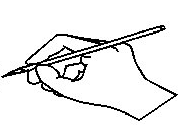 1- Je complète 	avec  « e »  ou « é ».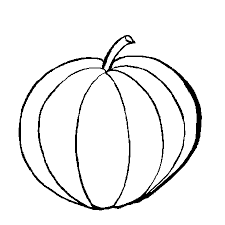 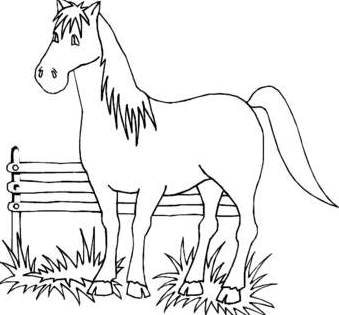 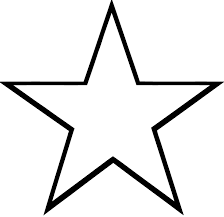 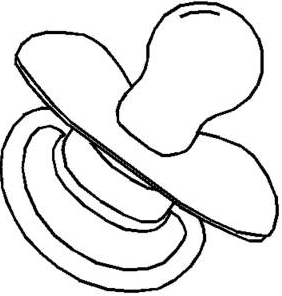              ch….val                 t….tine	        ….toile                   m….lon2- Je mets  les syllabes en ordre pour avoir un mot.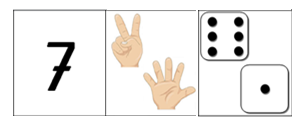 